PENGARUH EKSPOR REMPAH INDONESIA KE UNITED ARAB EMIRATES TERHADAP PENINGKATAN DEVISA INDONESIATHE INFLUENCE OF INDONESIA SPICES EXPORT TOUNITED ARAB EMIRATES TO INCREASED INDONESIA FOREIGN EXCHANGESKRIPSIDiajukan untuk Memenuhi Salah Satu Syarat Dalam Menempuh Ujian Sarjana Program Strata Satu (S1)Ilmu Hubungan InternasionalDisusun Oleh:Vina Tsani MaulidaNIM. 152030173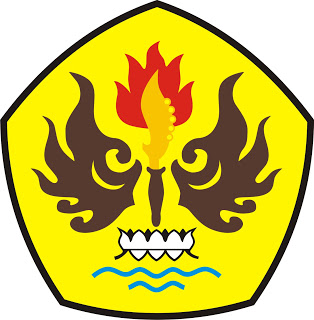 FAKULTAS ILMU SOSIAL DAN ILMU POLITIKUNIVERSITAS PASUNDANBANDUNG2019